Số:         /2016/TT-NHNA-CSPL	ĐƠN ỨNG CỬV/v ứng cử vào Hội đồng quản trị, Ban kiểm soát Ngân hàng TMCP Nam Ánhiệm kỳ VIII (2021 – 2026)Căn cứ các Quy định của Pháp luật hiện hành và Điều lệ của Ngân hàng TMCP Nam Á;Căn cứ Thông báo số 737/2020/TBQT-NHNA ngày 25/11/2020 của Hội đồng quản trị Ngân hàng TMCP Nam Á v/v đề cử/ứng cử nhân sự vào Hội đồng quản trị, Ban kiểm soát Ngân hàng TMCP Nam Á nhiệm kỳ VIII (2021 – 2026),Họ và tên ứng viên: …………..………………………………………………………………Số CMND/CCCD/HC: ……………… Ngày cấp: …/…/…… Nơi cấp: …………………….Địa chỉ: ………………………………………………………………………………………..Mã cổ đông (nếu có): ………………………………………………………………………....Số cổ phần sở hữu: ……………………………………………………………………………Sau khi tìm hiểu các tiêu chuẩn, điều kiện ứng cử/đề cử vào Hội đồng quản trị, Ban kiểm soát Ngân hàng TMCP Nam Á nhiệm kỳ VIII (2021 – 2026), Tôi xin ứng cử vào chức danh: ……………………………………... Ngân hàng TMCP Nam Á nhiệm kỳ VIII (2021 – 2026).……………., ngày … tháng … năm ……     Người viết đơn (Ký và ghi rõ họ tên)Hồ sơ đính kèm:………………………………………….………………………………………….………………………………………….………………………………………….………………………………………….………………………………………….………………………………………….………………………………………….………………………………………….………………………………………….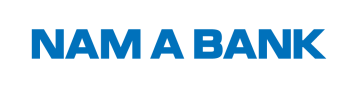 CỘNG HÒA XÃ HỘI CHỦ NGHĨA VIỆT NAMĐộc lập – Tự do – Hạnh phúc